WILEY X® HIRES DAVID S. GAUL AS NEW CHIEF OPERATIONS OFFICERNew Senior Leader Has Proven International Track Record In Financial Analysis, Operations Management, Government Relations and MoreWiley X®, Inc., a leading manufacturer of premium protective eyewear headquartered in Livermore, California, has announced the hiring of David S. Gaul to serve as the company’s new Chief Operations Officer (COO).Gaul brings with him two decades of experience growing the distribution of innovative consumer products in partnership with North America’s top wholesalers and retailers.  This MBA-educated professional’s experience also extends far beyond America’s borders, as he has been involved with business operations in France, the United Kingdom, Germany, Italy, Spain, China and Latin America.  Gaul’s combination of leadership skills and success make him an ideal candidate for this senior leadership position at Wiley X.  He joins Wiley X at a pivotal time in history — as the company celebrates 30 years of success and growth in 2017 and prepares for even bigger and better things in the future.Wiley X began back in 1987 as a small, but innovative manufacturer of ballistic protective eyewear for the U.S. military, and has since grown into a widely respected brand worn by champion world-class stock car drivers, BASS Elite Series tournament anglers, active lifestyle and everyday outdoor enthusiasts around the world.  In addition, Wiley X has developed specialized protective eyewear collections for young athletes and the American work force, as well as specialized eyewear collaborations with revered brands such as Harley Davidson®, John Deere, Remington and 5.11 Tactical.   “We’re honored to have David join the Wiley X family and are excited about all he brings to the table,” said Wiley X Co-Owner Myles Freeman, Jr.  “We have ambitious goals for the future, and meeting these goals will require taking the business aspects of our operation to the next level.  David’s background, experience and track record of business success convinced us that he is the perfect choice for this extremely important leadership position,” added Freeman.Gaul’s impressive list of business accomplishments includes serving as Chief Financial and Administrative Officer for Parrot SA, Inc., where he was responsible for North American Operations and also worked from Group Headquarters in Paris, France and San Francisco, where he supervised financial controllers in the US, Germany, Spain and Italy while overseeing all administrative functions for this publicly traded French company.“As an avid outdoorsman for much of my life, I feel truly fortunate to be joining a market leader with such a rich heritage,” said Gaul.  “I’m honored and excited to partner with the Wiley X team to deliver the operational excellence needed to support growth.   I know there are great things ahead for Wiley X, and I am eager to apply my operational experience, market understanding and leadership skills to help us reach our goals,” Gaul added.All adult Wiley X eyewear models meet ANSI Z87.1 High Velocity and High Mass Impact safety standards, while many models also meet the military’s stringent Ballistic VO impact certification.  The vast majority of Wiley X eyewear styles are also Rx Ready using the company’s advanced DIGIFORCE™ digital RX lens technology that ensures superior prescription accuracy and optical clarity over the widest possible field of vision.   To learn more about Wiley X’s complete line of eyewear products providing Absolute Premium Protection, visit www.wileyx.com.  Or contact Wiley X at 7800 Patterson Pass Road, Livermore, CA 94550  Telephone: (800) 776-7842.Editor’s Note:  For hi-res images and releases, please visit our online Press Room at www.full-throttlecommunications.com.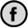 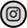 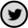 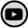 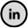 